                                                                                               ПРОЕКТ                                                                                                   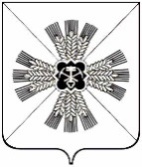 РОССИЙСКАЯ ФЕДЕРАЦИЯКЕМЕРОВСКАЯ ОБЛАСТЬПРОМЫШЛЕННОВСКИЙ МУНИЦИПАЛЬНЫЙ РАЙОНСОВЕТ НАРОДНЫХ ДЕПУТАТОВПРОМЫШЛЕННОВСКОГО МУНИЦИПАЛЬНОГО РАЙОНА5-й созыв, 49-е заседаниеРЕШЕНИЕот ________ № _____пгт. ПромышленнаяО принятии администрацией Промышленновского муниципального района осуществления  полномочия от администрации Промышленновского городского поселения на 2017 годВ соответствии с частью 4 статьи 15 Федерального закона от 06.10.2003 № 131-ФЗ «Об общих принципах организации местного самоуправления в Российской Федерации», Уставом Промышленновского муниципального района, рассмотрев решение Совета народных депутатов Промышленновского городского поселения от 26.10.2016 № 43 «О передаче администрацией Промышленновского городского поселения осуществления части своих полномочий администрации Промышленновского муниципального района на 2017 год», Совет народных депутатов Промышленновского муниципального района  РЕШИЛ:1. Принять от администрации Промышленновского городского поселения полномочия в соответствии с частью 4 статьи 15 Федерального закона от 06.10.2003 № 131-ФЗ «Об общих принципах организации местного самоуправления в Российской Федерации» предусмотренных пунктом 12 части 1 статьи 14, в части:1.1. создания условий для организации досуга и обеспечения жителей поселения услугами организаций культуры.2. Решение вступает в силу со дня подписания и распространяет своё действие на правоотношения, возникшие с 01.01.2017.3. Настоящее решение подлежит обнародованию на официальном сайте администрации Промышленновского муниципального района.4. Контроль  за   исполнением   настоящего      решения        возложить     на председателя комиссии по вопросам местного самоуправления и правоохранительной деятельности (Г.В. Устимова).Председатель Совета народных депутатовПромышленновского муниципального районаТ.П. МотрийГлаваПромышленновского муниципального районаД.П. Ильин